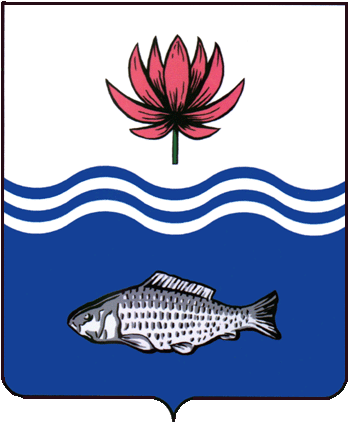 АДМИНИСТРАЦИЯ МО "ВОЛОДАРСКИЙ РАЙОН"АСТРАХАНСКОЙ ОБЛАСТИПОСТАНОВЛЕНИЕОб изменении составов санитарно-противоэпидемической комиссии (СПК) и медицинского штаба СПК, утверждении плана работы СПК на 2021 годВ  соответствии с Федеральным законом от 06.10.2003 №131-ФЗ «Об общих принципах организации местного самоуправления в Российской Федерации», Уставом Володарского района и в связи с кадровыми изменениями и организацией работы санитарно-противоэпидемической комиссии, администрация МО «Володарский район»ПОСТАНОВЛЯЕТ:1.Утвердить состав санитарно - противоэпидемической комиссии (Приложение №1).2.Утвердить состав медицинского штаба санитарно-противоэпидемической комиссии (Приложение №2).3.Утвердить план мероприятий санитарно - противоэпидемической комиссии на 2021 год (Приложение №3).4.Рекомендовать  главному врачу ГБУЗ АО «Володарская РБ», начальнику медицинского штаба СПК Ливинсону И.А. составить план заседаний медштаба на 2021 год и обеспечить его выполнение.5.Постановление  администрации МО «Володарский район» № 2065  от 10.12.2019 г. считать утратившим силу.6.Сектору информационных технологий организационного отдела администрации МО «Володарский район» (Поддубнов) разместить настоящее постановление на сайте администрации МО «Володарский район».7.Главному редактору МАУ «Редакция газеты «Заря Каспия» (Шарова) опубликовать настоящее постановление в газете.8.Настоящее постановление вступает в силу с момента его официального опубликования.9.Контроль за исполнением настоящего постановления возложить на и.о. заместителя главы администрации МО «Володарский район» по социальной политике Прошунину Т.С.Глава администрации	                                                 Х.Г. ИсмухановПриложение №1к постановлению администрацииМО «Володарский район»от 29.03.2021 г. № 448СОСТАВсанитарно-противоэпидемической комиссии- Исмуханов Х.Г. – глава администрации МО «Володарский район», председатель комиссии;- Прошунина Т.С. – и.о. заместителя главы администрации МО «Володарский район» по социальной политике, заместитель председателя комиссии;- Альбаев Б.Т. – помощник врача-эпидемиолога ФФБУЗ  «Центр гигиены и эпидемиологии в Астраханской области  в Володарском и Красноярском районах» (по согласованию), секретарь комиссии.Члены комиссии:- Гронь Д.А. - начальник ОМВД РФ по Володарскому району (по согласованию)- Таналиев Г.И. – начальник 3 ПСО ФПС ГПС ГУ МЧС России по Астраханской области (по согласованию);- Аюпова Г.Ш. - начальник ГБУ АО «Володарская райветстанция» (по согласованию); - Ливинсон И.А. – главный врач ГБУЗ АО «Володарская РБ» (по согласованию);- Фарутдинова С.Х. – начальник ТО Управления Роспотребнадзора по Астраханской области в Володарском и Красноярском районах  (по согласованию);- Денисенко Ю.И. – заместитель главного врача ФФБУЗ  «Центр гигиены и эпидемиологии в Астраханской области  в Володарском и Красноярском районах» (по согласованию);- Нагметов Е.К. – и.о. начальника отдела по делам ГО и ЧС и мобилизационной работе администрации МО «Володарский район»;- Шарова Е.А. – главный редактор газеты «Заря Каспия».Верно:Приложение №2к постановлению администрацииМО «Володарский район»от 29.03.2021 г. № 448СОСТАВмедицинского штабасанитарно-противоэпидемической комиссии- Ливинсон И.А. – главный врач ГБУЗ АО «Володарская РБ», начальник штаба (по согласованию);- Саташева З.М. – заместитель главного врача по медицинскому обслуживанию населения, заместитель начальника штаба (по согласованию);- Гущин А.М. – врач-инфекционист врач ГБУЗ АО «Володарская РБ», секретарь (по согласованию);Члены штаба:- Прошунина Т.С. - и.о. заместителя главы администрации МО «Володарский район» по социальной политике;- Фарутдинова С.Х. – начальник ТО Управления Роспотребнадзора по Астраханской области в Володарском и Красноярском районах (по согласованию).- Денисенко Ю.И. – зам. главного врача ФФБУЗ  «Центр гигиены и эпидемиологии в Астраханской области  в Володарском и Красноярском районах» (по согласованию);- Ташев А.С. – начальник отдела образования администрации МО «Володарский район»;- Мустаков Р.С. – заместитель главного врача ГБУЗ АО «Володарская РБ» по поликлинической работе (по согласованию);- Мурзагалиева  Г.М. – районный педиатр ГБУЗ АО «Володарская РБ» (по согласованию).Верно:Приложение № 3к постановлению администрацииМО «Володарский район»от 29.03.2021 г. № 448Планмероприятий санитарно-противоэпидемической комиссии на 2021 годВерно:от 29.03.2021 г.N 448№Наименование мероприятийСрок исполненияИсполнитель1О мерах по улучшению ситуации по заболеваемости туберкулезом в Володарском районемартГБУЗ АО «Володарская РБ», Роспотребнадзор, главы администраций2О мерах по улучшению иммунопрофилактики среди населения Володарского районамартГБУЗ АО «Володарская РБ», Роспотребнадзор, главы администраций3О мерах по совершенствованию профилактике Крымской геморрагической лихорадки (КГЛ) на территории Володарского районаапрельГБУЗ АО «Володарская РБ», ГБУ АО «Володарская райветстанция», Роспотребнадзор, главы администраций4О реализации комплексного плана мероприятий по санитарной охране территории Володарского района от особо-опасных инфекциймайГБУЗ АО «Володарская РБ», ГБУ АО «Володарская райветстанция», Роспотребнадзор, главы администраций5О мерах по улучшению эпидемиологической ситуации по лептоспирозу на территории Володарского районаиюньГБУЗ АО «Володарская РБ», ГБУ АО «Володарская райветстанция», Роспотребнадзор, главы администраций6О мерах по профилактике бешенства на территории Володарского районаавгустГБУЗ АО «Володарская РБ», ГБУ АО «Володарская райветстанция», Роспотребнадзор, главы администраций7Об усилении мероприятий по профилактике новой коронавирусной инфекции, гриппа и ОРВИ в Володарском районеоктябрьГБУЗ АО «Володарская РБ», Роспотребнадзор, главы администраций